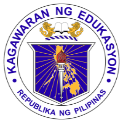 	 GRADE 6	 DETAILED LESSON PLANSchool:TAGUMPAY PRIMARY SCHOOLGrade Level:VI	 GRADE 6	 DETAILED LESSON PLANTeacher:MARIBEL T. ALVAREZLearning Area:ARALING PANLIPUNAN	 GRADE 6	 DETAILED LESSON PLANTeaching Dates and Time:June 19-23,   2017 (Week 3)Quarter:1st QuarterMONDAYTUESDAYWEDNESDAYTHURSDAYFRIDAYPamantayang Pangnilalaman (Content Standards)Naipamamalas ang mapanuring pag-unawa at kaalaman sa bahagi ng Pilipinas sa globalisasyon batay sa lokasyon nito sa mundo gamit  ang mga kasanayang pangheograpiya at ang ambag ng malayang kaisipan sa pag-usbong ng nasyonalismong Pilipino.Naipamamalas ang mapanuring pag-unawa at kaalaman sa bahagi ng Pilipinas sa globalisasyon batay sa lokasyon nito sa mundo gamit  ang mga kasanayang pangheograpiya at ang ambag ng malayang kaisipan sa pag-usbong ng nasyonalismong Pilipino.Naipamamalas ang mapanuring pag-unawa at kaalaman sa bahagi ng Pilipinas sa globalisasyon batay sa lokasyon nito sa mundo gamit  ang mga kasanayang pangheograpiya at ang ambag ng malayang kaisipan sa pag-usbong ng nasyonalismong Pilipino.Naipamamalas ang mapanuring pag-unawa at kaalaman sa bahagi ng Pilipinas sa globalisasyon batay sa lokasyon nito sa mundo gamit  ang mga kasanayang pangheograpiya at ang ambag ng malayang kaisipan sa pag-usbong ng nasyonalismong Pilipino.Naipamamalas ang mapanuring pag-unawa at kaalaman sa bahagi ng Pilipinas sa globalisasyon batay sa lokasyon nito sa mundo gamit  ang mga kasanayang pangheograpiya at ang ambag ng malayang kaisipan sa pag-usbong ng nasyonalismong Pilipino.Pamantayan sa Pagganap (Performance StandardsNaipamamalas ang pagpapahalaga sa kontribosyon ng Pilipinas sa isyung pandaigdig batay sa lokasyon nito sa mundo.Naipamamalas ang pagpapahalaga sa kontribosyon ng Pilipinas sa isyung pandaigdig batay sa lokasyon nito sa mundo.Naipamamalas ang pagpapahalaga sa kontribosyon ng Pilipinas sa isyung pandaigdig batay sa lokasyon nito sa mundo.Naipamamalas ang pagpapahalaga sa kontribosyon ng Pilipinas sa isyung pandaigdig batay sa lokasyon nito sa mundo.Naipamamalas ang pagpapahalaga sa kontribosyon ng Pilipinas sa isyung pandaigdig batay sa lokasyon nito sa mundo.Pamantayan sa Pagkatuto (Learning Competencies)5. Nasusuri ang mga ginawa ng mga makabayang Pilipino sa pagkamit ng kalayaan5.1 Natatalkay ang kilusan para sa sekularisasyon ng mga parokya at ang Cavite Mutiny (1872)5.2 Naipaliliwanag ang ambag ng Kilusang Propaganda sa pagpukaw ng damdaming makabayan ng mga Pilipino (hal. La Liga Filipina, Asociacion Hizpano)5.3 Natatalakay ang pagtatag at paglaganap ng Katipunan5.4 Nahihinuha ang implikasyon ng kawalan ng pagkakaisa sa himagsikan/kilusan at pagbubuo ng Pilipinas bilang isang bansa5. Nasusuri ang mga ginawa ng mga makabayang Pilipino sa pagkamit ng kalayaan5.1 Natatalkay ang kilusan para sa sekularisasyon ng mga parokya at ang Cavite Mutiny (1872)5.2 Naipaliliwanag ang ambag ng Kilusang Propaganda sa pagpukaw ng damdaming makabayan ng mga Pilipino (hal. La Liga Filipina, Asociacion Hizpano)5.3 Natatalakay ang pagtatag at paglaganap ng Katipunan5.4 Nahihinuha ang implikasyon ng kawalan ng pagkakaisa sa himagsikan/kilusan at pagbubuo ng Pilipinas bilang isang bansa5. Nasusuri ang mga ginawa ng mga makabayang Pilipino sa pagkamit ng kalayaan5.1 Natatalkay ang kilusan para sa sekularisasyon ng mga parokya at ang Cavite Mutiny (1872)5.2 Naipaliliwanag ang ambag ng Kilusang Propaganda sa pagpukaw ng damdaming makabayan ng mga Pilipino (hal. La Liga Filipina, Asociacion Hizpano)5.3 Natatalakay ang pagtatag at paglaganap ng Katipunan5.4 Nahihinuha ang implikasyon ng kawalan ng pagkakaisa sa himagsikan/kilusan at pagbubuo ng Pilipinas bilang isang bansa5. Nasusuri ang mga ginawa ng mga makabayang Pilipino sa pagkamit ng kalayaan5.1 Natatalkay ang kilusan para sa sekularisasyon ng mga parokya at ang Cavite Mutiny (1872)5.2 Naipaliliwanag ang ambag ng Kilusang Propaganda sa pagpukaw ng damdaming makabayan ng mga Pilipino (hal. La Liga Filipina, Asociacion Hizpano)5.3 Natatalakay ang pagtatag at paglaganap ng Katipunan5.4 Nahihinuha ang implikasyon ng kawalan ng pagkakaisa sa himagsikan/kilusan at pagbubuo ng Pilipinas bilang isang bansa5. Nasusuri ang mga ginawa ng mga makabayang Pilipino sa pagkamit ng kalayaan5.1 Natatalkay ang kilusan para sa sekularisasyon ng mga parokya at ang Cavite Mutiny (1872)5.2 Naipaliliwanag ang ambag ng Kilusang Propaganda sa pagpukaw ng damdaming makabayan ng mga Pilipino (hal. La Liga Filipina, Asociacion Hizpano)5.3 Natatalakay ang pagtatag at paglaganap ng Katipunan5.4 Nahihinuha ang implikasyon ng kawalan ng pagkakaisa sa himagsikan/kilusan at pagbubuo ng Pilipinas bilang isang bansaLayunin (Lesson Objectives)1.Natatalakay ang mga pangyayari na nagbigay daan sa pagbuo ng Kilusang Sekularisasyon2. Nakabubuo ng sanaysay/poster na nagpapahayag ng damdaming makabayan3. Napahahalagahan ang mga nagawa ng Kilusang Sekularisasyon sa pagbangon ng damdaming makabayan1.Natutukoy ang mga ambag ng Kilusang Propaganda sa pagpukaw ng damdaming makabayan ng mga Pilipino2.Nakasusulat ng sanaynay ukol sa mga ambag ng Kilusang Propaganda3. Napahahalagahan ang mga amabag ng Kilusang Propaganda sa pagpukaw ng damdaming Makabayan ng mga Filipino  1. Natatalakay ang mahalagang detalye sa pakakatatag ng Katipunan2. Napapahalagahan ang pagkakatatag at paglaganap ng Katipunan sa pagkamit ng kalayaan3. Naipakikita ang pagpapahalaga sa pagkatatag at paglaganap ng Katipunan sa pamamagitan ng malikhaing pagtatanghal1. Natutukoy ang implikasyon ng kawalan ng pagkakaisa sa himagsikan/kilusan2. Naipakikita sa pamamagitan ng balitaan tungkol sa kawalan ng pagkakaisa sa himagsikan/kilusan3. Nakapagpapahayag ng sariling pananaw o saloobin tungkol sa implikasyon ng pagkakaisa sa himagsikan/kilusan 1. Nasasagot ang mga katanungan na may kinalaman sa mga paksang tinalakay sa buong linggo2. Nakapagpapakita ng respeto sa mga kamag-aaral sa pamamagitan ng hindi pagsasalita/pag-iingay sa oras ng pagsusulit3. Nakapagsusulat ng buong ayosPaksang-Aralin (Subject-Matter)Sekularisasyon at ang Cavite MutinyKilusang Propaganda Pagtatag at Paglaganap ng KatipunanKawalan ng Pagkakaisa sa Himagsikan at KilusanLingguhang PagsusulitKagamitang Panturo (Learning Resources)AP6PMK-Ic-5Kalakip pahina 35-40Tingnan ang SanggunianAP6PMK-Ic-5Kalakip pahina 35-40Tingnan ang SanggunianAP6PMK-Ic-5Kalakip pahina 35-40Tingnan ang SanggunianAP6PMK-Ic-5Kalakip pahina 35-40Tingnan ang SanggunianAP6PMK-Ic-5Kalakip pahina 35-40Tingnan ang SanggunianPamamaraan (Procedure)A. Reviewing  Previous lesson/s or presenting the new lesson  Pagpapakita ng mga larawan sa dalawang pangkat ng mga pari- Paring Regular at Paring SekularGame- Pinoy Henyo Pagtukoy sa mga salitang may kaugnayan sa Sekularisasyon at Cavite Mutiny (garrote, nasyonalismo, paring sekular, paring regular)Sinu-sino ang kasapi ng Kilusang Propaganda?Papaano napukaw ng Kilusang Propaganda ang damdaming makabayan ng mga Pilipino?Ipakita sa pamamagitan ng ilustrasyon kuna papaano naitatag at lumaganap ang Katipunan at hayaan ang mga mag-aaral na gamitin ito sa pagsagot sa tanong na : Paano naitatag  at lumaganap ang Katipunan B. Establishing a Purpose for the LessonPaghahambing sa dalawang uri ng pangkat ng mga pari sa pamamagitan ng Venn DiagramItanong: “Matatawag ba nating bayani ang GomBurZa?” Ang isang batang katulad mob a ay maaaring maging isang bayani? Bakit?Itanong: “Ano ang naaalaala mo kapag narinig mo ang salitang “Katipunan?”Itanong: Nagkaroon ba ng pagkakataon na hindi nagkasundo ang mga myembro ng Katipunan?C. Presenting Examples/Instances Pagpapakita ng larawan ng tatlong paring martir at pagkilala sa mga tao at kaganapan sa pamamagitan ng panonood ng Xiao Time sa YouTubehttps://www.youtube.com/watch?v-6PAtXRwo8DsPangkatang Gawain. Pangkatin ang klase at sabay-sabay panoorin ng Xiao Time sa YouTubehttps://www.youtube.com/watch?v-CVYqdiFEsOPagpapanood sa mga bata ng maikling video clip mula sa https://www.youtube.com/watch?v-4q_OH0InNVBIbigay na halimbawa ang hndi pagkakasundo ni Emilio Aguinaldo at Andres Bonifacio at talakayin sa klase ang nagging epekto nitoD. Discussing New ConceptsPagtatalakay sa paksa sa pamamagitan ng pangkatang pagbuo ng Fact Storming Web. Gawing sentro  ng web ang”Paggarote sa Tatlong Paring Martir”Itanong sa mga mag-aaral ang mga nalaman nilang konsepto at isulat ito sa pisara. Palalimin ang sagot ng mag-=aaral na naaayon sa kanilang kapasidadItanong sa mga bata ang kanilang mga naaalala sa pinanood na may kinalaman sa pagtatag at paglaganap ng Katipunan.Itanong: Ano sa inyong palagay  ang mga pinagmulan ng di pagkakasundo nina Emilio Aguinaldo at Andres Bonifacio?E. Continuation of the Discussion of New ConceptsHayaan ang mga mag-aaral na mag-ulat sa klase ng kanilang mga bagong kaalaman. Itanong: Anong kaugnayan ng isyu ng sekularisasyon sap ag-usbong nasyonalismong Filipino?Patalimin lalo ang kaalaman ng mga bata sa pamamagitan ng Pagtatanong ng mga sumusunod:1.Ano-anong mahahalagang pangyayari ang iyong napansin sa napanood?2.Ano-ano ang layunin ng kilusang Propaganda?3.Paano isinulong ng mga Propagandista ang kanilang mga layunin?4.Ano ang nagging reaksyon ng pamahalaang kolonyal sa kilusang Propaganda?5.Epektibo ba ang ginamit na paraan ng mga propagandista sa pagkamit ng mga reporma?Isulat sa pisara ang mga sagot ng mag-aaral at bigyang diin ang mga pangyayari na naghudyat ng pagtatag at paglaganap ng Katipunan gayundin ang mga piling tao na may kinalaman dito.Pangkatang Gawain:Ibigay ang mga gabay na Gawain at ipabasa ang artikulo sa http://malacanang.gov.ph/3605.general.pantaleon-garcias-account-of-the-revolution/.Gabay na GawainMagbigay ng dahilan ng pagbagsak ng pagbagsak ng mga Filipino noong panahon ng himagsikan. Ipakita ito sa pamamagitan ng isang malikhaing presentasyon ( tula, dula-dulaan, jingle, o awit).F. Developing MasteryPalitang kuro sa pamamagitan ng Buzz Session kung saan magsasabi ang guro ng pangyayari/paksa/tao na may kaugnayan sa Cavite Mutiny at Sekularisasyon at magsasabi ang bata ng kanyang nalalaman tungkol ditoPaggawa ng tsart ukol sa propaganda at ambag nito sa pagpukaw  ng damdaming makabayan ng mga FilipinoItanong. Sa iyong palagay, kakayaniin mo bang gawin ang mga nagawa ni Andres Bonifacio o Emilio Jacinto para sa bayan? Alin sa mga nagawa nila ang kaya mong gawin at alin ang hindi? Bakit?Pagpapamalas ng malikhaing presetasyon at pagpapalalim ng kaalaman ng bata sa pamamagitan ng pagbigay  ng mga akmang pangyayari na naganap na nagging epekto ng di pagkakaintindihan sa pagitan ng mga myembro ng grupo? Bakit?G. Finding Practical Applications of Concepts and Skills in Daily LivingPangkatang Gawain: Ipakita sa pamamagitan  ng poster kung paano naipakita ng mga Pilipino ang kanilang pagkamakabayan sa nangyaring Cavite Mutiny at sekularisasyonItanong: Ano-anong patakaran sa paaralan ang ipinatutupad upang mapanatili ang kaayusan at kapayapaan? Ano ang maaaring mangyari kung ang ilan sa inyo ay hindi sususnod sa mga patakaran?Itanong. Ano-anong katangian ni Andres Bonifacio (hal. Matiisin at mapagmahal) ang nais mong gayahin? Paano mo ito magagamit na hindi nagpapakita ng pag-aaklaas sa pamahalaan?Itanong. Naniniwala ba kayo na maaring mabuwag ang isang magandang plano  kung magkakaroon ng di pagkakaintindihan  sa pagitan ng mga myembro ng grupo? Bakit?Paano mo maipakikita ang pagkakaisa sa silid-aralan? Sa tahanan? Sa komunidad?H. Making Generalizations and Abstractions  about the LessonItanong: Paano nakakaapekto ang paggarote sa tatlong pari sap ag-usbong ng damdaming makabayan ng mga Filipino?Pagsunod-sunod ng mga salita upang buuin ang kaisipang tungkol sa ambag ng Kilusang Propaganda (Hal. Kilusang Propaganda ang nagmulat sa mga Filipino sa tunay na kalagayan ng Pilipinas sa ilalim ng pamamahala ng Spain.Itanong ang mga sumusunod. Ano ang KKK? Sino ang nagtatag nito? Kailan ito naitatag? Sino ang tinaguriang Utak ng Katipunan? Ano ang Kartilya?  Anong nagging epekto ng pagtatag at paglaganap ng Katipunan sa mga Filipino?Itanong. Ano-ano ang implikasyon ng kawalan ng pagkakaisa  sa himagsikan o sa kilusan?I. Evaluating LearningPagsulat ng JournalIpaliwanag ang kahalagahan ng pagbukas ng Suez CanalIpasadula ang mga pangyayaring naganap sa daungan.Gumawa ng sanaysay tungkol sa kahalagahan ng pag-usbong ng gitnang uri sa larangan ng edukasyon at kabuhayan.Sagutin ang mga tanong:1-2. Magbigay ng dalawang dahilan kung bakit itinatag o isinabatas ang Dekretong Edukasyon ng 1863.3-5. Magbigay ng limang epekto sa pagkakatatag ng Dekretong Edukasyon ng 1863.Magbigay ng 15 aytem na pagsusulit tungkol sa kahalagahan ngmsariling pagkakakilanlan. Ilaan ang tatlong puntos para sa pagpapagawa ng talumpati na magpapaalab sa kahalagahan ng pagkakaisa at pagmamahal sa bayan.J. Additional Activities for Application or RemediationSa loob ng ilang pangungusap, sagutin ang tanong: Sang-ayon ka bas a paggarote sa tatlong pari? Bakit?Pumili ng isang propagandista. Magsaliksik tungkol sa kaniyang talambuhay at gawan ito ng profile. Ihanda ang para sa pagbabahagi  ng ginawa sa klase.Magsaliksik at kumalap ng mga karagdagang datos at impormasyon tungkol sa pagtatag at paglaganap ng Katipunan. Magsaliksik sa silid-=aklatan ng mga karagdagang impormasyon tungkol sa mga napag-aralan at maghanda para sa isang maikling pagsusulit  Magsaliksik sa silid-aklatan tungkol sa pagkabuo ng Pilipinas bilang isang bataRemarksReflectionA. No. of learners who earned 80% in the evaluation   B. No. of Learners who require additional activities for remediation who scored below 80%C. Did the remedial lessons work? No. of learners who have caught up with the lessonD. No. of learners who continue to require remediationE. Which of my teaching strategies worked well? Why did these work?F. What difficulties did I encounter which my principal or supervisor can help me solve?G. What innovation or localized materials did I use/discover  which I wish to share with other teachers?